REQUERIMENTO Nº 1046/2015Requer Voto de Pesar pelo falecimento da SRA. MARIA CANDELÁRIA BENTO, ocorrido recentemente. Senhor Presidente, Nos termos do Art. 102, Inciso IV, do Regimento Interno desta Casa de Leis, requeiro a Vossa Excelência que se digne a registrar nos anais desta Casa de Leis voto de profundo pesar pelo falecimento da Sra. Maria Candelária Bento, ocorrido no último dia 27 de julho. Requeiro, ainda, que desta manifestação seja dada ciência aos seus familiares, encaminhando cópia do presente à Rua São Salvador, 145, Vila Sartori, nesta cidade.Justificativa:A Sra. Maria Candelária Bento tinha 83 anos e era filha de Sebastião Bento e Maria de Jesus.Benquista por todos os familiares e amigos, seu passamento causou grande consternação e saudades; todavia, sua memória há de ser cultuada por todos que em vida a amaram.Que Deus esteja presente nesse momento de separação e dor, para lhes dar força e consolo.É, pois, este o Voto, através da Câmara de Vereadores, em homenagem póstuma e em sinal de solidariedade.                    Plenário “Dr. Tancredo Neves”, 27 de julho de 2015. José Antonio FerreiraDr. José-Vereador-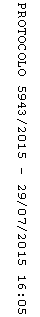 